ОБРАЗАЦ ЗА ПРИЈАВУ ПРЕДЛОГА, ПРИМЕДБИ И СУГЕСТИЈАТабела за примедбе, предлоге и сугестијаНапомена: Свака примедба, предлог или сугестија мора да прати адекватно чињенично образложење. Примедбе, предлози и сугестије се достављају искључиво на овом обрасцу на адресу која је наведена у јавном позиву. Крајњи рок за доставу је 10.12.2022.г до 10 часова.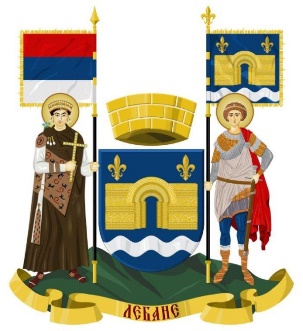 Општина Лебане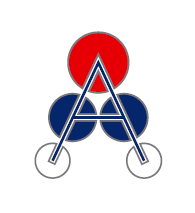 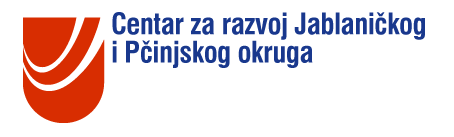 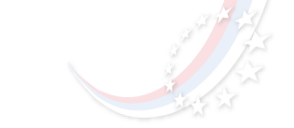 ПРОЦЕС ИЗРАДЕ ПЛАНА РАЗВОЈА ОПШТИНЕ ЛЕБАНЕ ЗА ПЕРИОД ОД 2023. ДО 2030.ГОДИНЕИнтерни број и датум завођења(попуњава Координатор процеса израде Плана Развоја)Интерни број и датум завођења(попуњава Координатор процеса израде Плана Развоја)Организација/заинтересовано лице:Адреса:Телефон:E-mail:Контакт особа:Датум: Пун назив документа на који се упућују предлози и сугестије:Нацрт Плана развоја општине Лебане за период од 2023. до 2030. годинеПолитика заштите приватности: Сврха прикупљања и обраде личних података је регистровање заинтересованих страна у процесу јавне расправе. Лични подаци се обрађују у складу са Општом уредбом о заштити података (ЕУ) 2016/679 и релевантним српским законом о заштити података.Страна документаПостојећи текст Предлог измене и допунеОбразложење измене и допуне